ПРОТОКОЛПодведения итогов смотра-конкурса на звание «Лучший уполномоченный по охране труда» ОППО АО «АНХК» Нефтегазстройпрофсоюза России за II квартал 2018 года.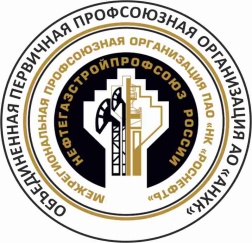 ОБЪЕДИНЕННАЯ ПЕРВИЧНАЯ ПРОФСОЮЗНАЯ ОРГАНИЗАЦИЯ АКЦИОНЕРНОГО ОБЩЕСТВА «АНГАРСКАЯ НЕФТЕХИМИЧЕСКАЯ КОМПАНИЯ»ОБЩЕРОССИЙСКОГО ПРОФЕССИОНАЛЬНОГО СОЮЗА РАБОТНИКОВ НЕФТЯНОЙ, ГАЗОВОЙ ОТРАСЛЕЙ ПРОМЫШЛЕННОСТИ И СТРОИТЕЛЬСТВА №Ф.И.ОЗавод,цехПоказатели работы лучших уполномоченных по ОТ профсоюзаПоказатели работы лучших уполномоченных по ОТ профсоюзаПоказатели работы лучших уполномоченных по ОТ профсоюзаПоказатели работы лучших уполномоченных по ОТ профсоюза№Ф.И.ОЗавод,цехКоличество баллов по оформленным представлениям (кол-во х 5 =б)Количество баллов по поданным предложениям в представлениях (кол-во  =б)Сумма балловИтоговое место12345671.Антохина Елена ЮрьевнаПНХ8519127612.Зайцев Виктор АлексеевичБГЭ9511420923.Мартынов Александр Анатольевич БГЭ657814324.Шаура Максим ПетровичБГЭ607213235Бражников Александр АнатольевичСЭНО505010036Боровков Игорь АлександровичБГЭ45549937Темнова Елена АнатольевнаВСМЗ55439848Сериков Павел ВикторовичПНХ45539849Степанов Евгений НиколаевичУТ452166410Романовский Андрей АлександровичНПП204363411Исакова Надежда ВладимировнаАНХРС20416112Панкевич Марина НиколаевнаУООС,ВиВ25356013Низовцев Максим АнатольевичСЭНО35235814Грачев Дмитрий АлександровичНПП25275215Зацепин Алексей АнатольевичПМ15142916Быстров Виталий НиколаевичНПП15112617Исаев Александр ЛеонидовичПНХ15192418Григорьев Владимир ПетровичБГЭ2042419Комогорцев Юрий ВладимировичВСМЗ15182320Соловьёв Алексей АлександровичНПП1061621Хизунов Николай АнатольевичКСКО1051522Кривошеев Сергей ПетровичПНХ54923Невзорова Екатерина ВладимировнаИЦ-УКК549